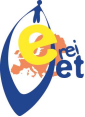 WORKPLACEMENT – ASSESSMENT GRIDDuration:	4 weeks ☐	8 weeks ☐	other:  Klicken Sie hier, um Text einzugeben.	NUMBER OF ACTIVITY ASSESSED	(With reference to the learning outcomes attached to this grid)	A1☐	A2☐	A3☐	A4☐	A5☐	A6☐	A7☐	A8☐	A9☐STUDENT’S NAME	Klicken Sie hier, um Text einzugeben.SENDING SCHOOL:	Klicken Sie hier, um Text einzugeben.PLACEMENT COMPANY:	Klicken Sie hier, um Text einzugeben.COUNTRY:	Klicken Sie hier, um Text einzugeben.TUTOR’S NAME:	Klicken Sie hier, um Text einzugeben.PERIOD OF EVALUATION:	from: click for date	to: click for dateAdditional comments relating to the training plan:Klicken Sie hier, um Text einzugeben.Klicken Sie hier, um Text einzugeben.Klicken Sie hier, um Text einzugeben.This report has been discussed with the student	YES ☐	NO ☐Tutor’s Signature: 	Student‘s Signature: Date:		Stamp of the company: 3: outstanding	2: satisfactory	1: needs improvement	0: unsatisfactory3: outstanding	2: satisfactory	1: needs improvement	0: unsatisfactory3: outstanding	2: satisfactory	1: needs improvement	0: unsatisfactory32101.Attitude & Enthusiasmgeneral cheerfulness and courtesy☐☐☐☐2.Communication skillsoral, listening and written☐☐☐☐3.Initiativeability to see things that need to be done☐☐☐☐4.Quality of workcompleteness of work☐☐☐☐5.Quantity of workmeeting employer’s standards & expectations☐☐☐☐6.Workplace relationshipsgeneral cheerfulness and courtesy☐☐☐☐7.Dependabilitymeets obligations, trustworthy☐☐☐☐8.Grooming/Attireappropriate to the workplace☐☐☐☐9.Attendance/Punctualitydays absent (no. of days)	days late(no. of days)☐☐☐☐10.Overall performance☐☐☐☐